БАШҠОРТОСТАН РеспубликаҺы                                             РЕСПУБЛИКА  БАШКОРТОСТАН      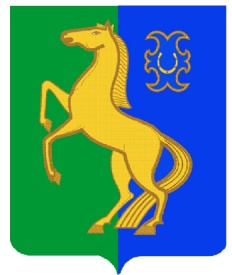                 ЙƏРМƏКƏЙ РАЙОны                                                                              СОВЕТ       муниципаль районыныҢ                                                      СЕЛЬСКОГО  ПОСЕЛЕНИЯ     ҺигеҘенсе  Март ауыл Советы                                   ВОСЬМОМАРТОВСКИЙ  СЕЛЬСОВЕТ                  ауыл билƏмƏҺе                                                             МУНИЦИПАЛЬНОГО     РАЙОНА                                           СОВЕТЫ                                                                                  ЕРМЕКЕЕВСКИЙ  РАЙОН                                                РЕШЕНИЕ           № 139                                                                  19  мая   2022 годаО внесении дополнений и изменений в «Положение о порядке и условияхденежного содержания муниципальных служащих сельского поселения Восьмомартовский сельсовет муниципального района Ермекеевский район Республики Башкортостан, об оплате труда работников, занимающих должности и профессии, не отнесенные к должностям муниципальной службы, и осуществляющих техническое обеспечение деятельности Администрации сельского поселения Восьмомартовский сельсовет муниципального района Ермекеевский район Республики Башкортостан и о материальном стимулировании работников сельского поселения Восьмомартовский сельсовет муниципального района Ермекеевский район Республики Башкортостан,  утвержденному решением Совета сельского поселения сельского поселения Восьмомартовский сельсовет муниципального района Ермекеевский район Республики Башкортостан от 15.11.2017. № 107В соответствии с Федеральным законом от 02.03.2007 г. № 25-ФЗ «О муниципальной службе в Российской Федерации», Законом Республики Башкортостан от 16.07.2007 г. № 453-з «О муниципальной службе в Республике Башкортостан», Указом Главы Республики Башкортостан от   22 февраля  2022 года № УГ-78  «О повышении денежного вознаграждения лиц, замещающих государственные должности Республики Башкортостан, и денежного содержания государственных гражданских служащих Республики Башкортостан», постановлениями Правительства Республики Башкортостан от 24.12.2013 № 610 «Об утверждении нормативов формирования расходов на оплату труда в органах местного самоуправления в Республике Башкортостан» (с изменениями), от 29.03.2022 г. № 109  «Об индексации нормативов формирования расходов на оплату труда в органах местного самоуправления в Республике Башкортостан» и в целях обеспечения социальных гарантий лиц, замещающих муниципальные должности Администрации сельского поселения Восьмомартовский сельсовет муниципального района Ермекеевский район Республики Башкортостан, и муниципальных служащих в сельского поселения Восьмомартовский сельсовет муниципальном районе Ермекеевский район Республики Башкортостан, с постановлением Правительства Республики Башкортостан от 30 марта 2022 года № 123 «О повышении оплаты труда работников, осуществляющих техническое обеспечение деятельности государственных органов Республики Башкортостан, а также работников отдельных государственных учреждений Республики Башкортостан» и усиления социальной защищенности работников, осуществляющих техническое обеспечение деятельности органов местного самоуправления сельского поселения Восьмомартовский сельсовет муниципального района Ермекеевский район Республики Башкортостан, Совет сельского поселения Восьмомартовский сельсовет муниципального района Ермекеевский район Республики Башкортостан РЕШИЛ:1.Внести в Положение о порядке и условиях денежного содержания муниципальных служащих сельского поселения Восьмомартовский сельсовет муниципального района Ермекеевский район Республики Башкортостан, об оплате труда работников, занимающих должности и профессии, не отнесенные к должностям муниципальной службы, и осуществляющих техническое обеспечение деятельности Администрации сельского поселения Восьмомартовский сельсовет муниципального района Ермекеевский район Республики Башкортостан и о материальном стимулировании работников сельского поселения Восьмомартовский сельсовет муниципального района Ермекеевский район Республики Башкортостан (далее – Положение),  утвержденному решением Совета сельского поселения сельского поселения Восьмомартовский сельсовет муниципального района Ермекеевский район Республики Башкортостан от 15.11.2017. № 107,следующие изменения и дополнения:п.3.2 пп.а Положения изложить в следующей редакции: « Ежемесячное денежное поощрение выплачивается:-главе сельского поселения в размере в размере двух с половиной ежемесячных денежных вознаграждений;п.4.2-  муниципальным служащим – в размере трех должностных окладов.»1.2. Приложение №1 к Положению изложить в новой редакции.1.3. Приложение №2 к Положению изложить в новой редакции.1.4. Приложение №3 к Положению изложить в новой редакции.1.5  Дополнить Положение  приложением № 4.  2. Настоящее решение вступает в силу с момента его принятия и распространяется на отношения, возникшие с 01.04.2022 г.       3. Контроль за исполнением данного решения возложить на постоянную комиссию Совета сельского поселения Восьмомартовский сельсовет муниципального района Ермекеевский район Республики Башкортостан по бюджету, налогам и вопросам собственности.       4. Настоящее решение обнародовать в здании Администрации и разместить на официальном сайте сельского поселения Восьмомартовский   сельсовет муниципального района Ермекеевский район Республики Башкортостан https://vosmartsp.ru.Глава сельского поселения                            Восьмомартовский сельсовет                                А.З.Латыпова                               Приложение №1 к решению Совета сельского поселения Восьмомартовский сельсовет муниципального района Ермекеевский район Республики Башкортостан № 139 от 19 мая 2022 гРАЗМЕРЫДОЛЖНОСТНЫХ ОКЛАДОВ ЛИЦ, ЗАМЕЩАЮЩИХ МУНИЦИПАЛЬНЫЕ ДОЛЖНОСТИПриложение №2 к решению Совета сельского поселения Восьмомартовский сельсовет муниципального района Ермекеевский район Республики Башкортостан № 139от 19 мая 2022 гРАЗМЕРЫДОЛЖНОСТНЫХ ОКЛАДОВ ЛИЦ, ДОЛЖНОСТИ МУНИЦИПАЛЬНОЙ СЛУЖБЫПриложение № 3 к решению Совета сельского поселения Восьмомартовский сельсовет муниципального района Ермекеевский район Республики Башкортостан №  139от 19 мая 2022 гРАЗМЕРЫ НАДБАВОК ЗА КЛАССНЫЙ ЧИН ЛИЦАМ, ЗАМЕЩАЮЩИМ ДОЛЖНОСТИ МУНИЦИПАЛЬНОЙ СЛУЖБЫПриложение № 4 к решению Совета сельского поселения Восьмомартовский сельсовет муниципального района Ермекеевский район Республики Башкортостан № 139 от 19 мая 2022гРАЗМЕРЫДОЛЖНОСТНЫХ ОКЛАДОВ (МЕСЯЧНЫХ ТАРИФНЫХ СТАВОК) РАБОТНИКОВ,ЗАНИМАЮЩИХ ДОЛЖНОСТИ И ПРОФЕССИИ, НЕ ОТНЕСЕННЫЕК ДОЛЖНОСТЯМ МУНИЦИПАЛЬНОЙ СЛУЖБЫ, И ОСУЩЕСТВЛЯЮЩИХТЕХНИЧЕСКОЕ ОБЕСПЕЧЕНИЕ ДЕЯТЕЛЬНОСТИ АДМИНИСТРАЦИИ И АППАРТА СОВЕТА МУНИЦИПАЛЬНОГО РАЙОНА ЕРМЕКЕЕВСКИЙ РАЙОНРЕСПУБЛИКИ БАШКОРТОСТАН№ п/пНаименование должностиДолжностной оклад (денежное вознаграждение) рубли1Глава муниципального образования120762Управляющий делами36443Специалист 1 категории 3184Классный чинРазмер надбавки, руб.Старшая должностьСтаршая должностьСоветник муниципальной службы I класса1624Советник муниципальной службы II класса1461Советник муниципальной службы I класса1287Младшая должностьМладшая должностьРеферент муниципальной службы I класса1174Референт муниципальной службы I класса1038Референт муниципальной службы I класса925Наименование должности (профессии)Должностной оклад (месячная тарифная ставка), руб.Уборщик  служебных помещений4234Водитель автомобиля 4558